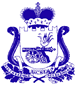 СОВЕТ ДЕПУТАТОВПЕЧЕРСКОго СЕЛЬСКОго ПОСЕЛЕНИяСМОЛЕНскОГО районА СМОЛЕНСКОЙ ОБЛАСТИ Р Е Ш Е Н И Е от « 21 » февраля 2022 года 					                                 № 11«Об установке автономных пожарных извещателей  на  территории Печерского сельского поселенияСмоленского района Смоленской области»                                                                                           В целях предупреждения пожаров, минимизации их последствий, защиты жизни и здоровья граждан от пожаров, организовать мероприятия по установке автономных пожарных извещателей в местах проживания малоимущих многодетных семей и семей, находящихся в трудной жизненной ситуации. Рассмотрев заявление и предоставленный перечень малоимущей многодетной семьи, находящейся в трудной жизненной ситуации на территории Печерского сельского поселения Смоленского района Смоленской области. В соответствии со ст. с.23, 24 Федерального закона «О защите населения и территории от чрезвычайных ситуаций природного и технического характера», ст.14 «Об общих принципах организации местного самоуправления в Российской Федерации», ст.10 Федерального закона  «О пожарной безопасности», руководствуясь Уставом Печерского сельского поселения Смоленского района Смоленской области, Совет депутатов Печерского сельского поселения Смоленского района Смоленской области      РЕШИЛ: Рекомендовать Администрации Печерского сельского поселения Смоленского района Смоленской области предусмотреть выделение денежных средств из резервного фонда сельского поселения, для приобретения и установки автономных пожарных извещателей, согласно предоставленного списка малоимущих многодетных семей и семей, находящихся в трудной жизненной ситуации, приложение 1.Разрешить Главе Печерского сельского поселения Смоленского района Смоленской области, заключить договора на приобретения и установку автономных пожарных извещателей.Контроль за целевым использованием бюджетных средств возложить на постоянную депутатскую комиссию по бюджету, финансовой и налоговой политике.Настоящее решение вступает в силу со дня его принятия.Глава муниципального образованияПечерского сельского поселения Смоленского района Смоленской области 	                    	Ю.Л.Митрофанов№п/пФ.И.О.Место регистрацииКол-во детей1Лухтенкова Юлия АлександровнаСмоленский район с.Печерск ул.Минская д.20-а кв.358-950-704-25-503